ΣΑΒΒΑΤΟ, 10/11/201806:45	ΜΑΖΙ ΤΟ ΣΑΒΒΑΤΟΚΥΡΙΑΚΟ  W          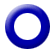 Ενημερωτική εκπομπή με τον Γιάννη Σκάλκο και την Ευρυδίκη Χάντζιου. Τρίωρη ενημερωτική εκπομπή που αναλύει όλη την επικαιρότητα με απευθείας συνδέσεις, συνεντεύξεις και ανταποκρίσεις.Ο Γιάννης Σκάλκος και η Ευρυδίκη Χάντζιου μάς ενημερώνουν για ό,τι συμβαίνει στην πολιτική, την οικονομία, την καθημερινότητα, στον πολιτισμό και τον αθλητισμό.Σκηνοθεσία: Αντώνης Μπακόλας.Αρχισυνταξία: Χαρά Ψαθά.Διεύθυνση παραγωγής: Αλίκη Θαλασσοχώρη.  10:00	ΠΑΜΕ ΑΛΛΙΩΣ W         Ενημερωτική εκπομπή με τον Τάκη Σαράντη.«Πάμε Αλλιώς» την ενημέρωση, την πολιτική, τον πολιτισμό, την υγεία, τον αθλητισμό, τα ρεπορτάζ. Ο Τάκης Σαράντης  προσεγγίζει χαλαρά την επικαιρότητα και τις ειδήσεις, με μια διαφορετική ματιά, δίνοντας το ειδησεογραφικό στίγμα …αλλιώς, μέσα από μία διαφορετική οπτική γωνία.Αρχισυνταξία: Αθηνά Σαλούστρου.Σκηνοθεσία: Νίκος Παρλαπάνης.Διεύθυνση παραγωγής: Αλίκη Θαλασσοχώρη.12:00     ΕΡΤ ΕΙΔΗΣΕΙΣ – ΕΡΤ ΑΘΛΗΤΙΚΑ – ΕΡΤ ΚΑΙΡΟΣ   W12:30	ΕΠΤΑ   W           Με τη Βάλια ΠετούρηΗ εβδομαδιαία πολιτική ανασκόπηση της ΕΡΤ1, κάθε Σάββατο στις 12.30 το μεσημέρι.Μέσα από τη συνέντευξη με πρόσωπα της επικαιρότητας, αναλύονται οι εξελίξεις της εβδομάδας που εκπνέει  και αναζητούνται  οι προεκτάσεις των πολιτικών γεγονότων.Τα βίντεο της ειδησεογραφίας, δίνουν το στίγμα του επταημέρου που πέρασε, αναδεικνύοντας  όσα συνέβησαν στο πολιτικό πεδίο.Παρουσίαση-αρχισυνταξία: Βάλια ΠετούρηΣκηνοθεσία:  Αντώνης ΜπακόλαςΔημοσ/κή επιμέλεια-αρχισυνταξία κοντρόλ: Μανιώ ΜάνεσηΔιεύθυνση παραγωγής: Γεωργία ΜαράντουΣκηνοθεσία video: Γιώργος ΚιούσηςΔιεύθυνση φωτισμού: Ανδρέας ΖαχαράτοςΣΑΒΒΑΤΟ, 10/11/201813:30	EUROPE  W Εκπομπή με την Εύα Μπούρα.Πρόκειται για μία εβδομαδιαία τηλεοπτική εκπομπή στοχευμένη στις εξελίξεις στην Ευρωπαϊκή Ένωση.Καταγράφει, αναλύει και ενημερώνει το κοινό πάνω σε σημαντικά ευρωπαϊκά ζητήματα,  σε μία κρίσιμη και μεταβατική περίοδο για την Ευρώπη.Φέτος, ενόψει και των  ευρωεκλογών, οι οποίες  θα διεξαχθούν τον  Μάιο του 2019, θα δίνει έμφαση σε κρίσιμα θέματα για την μελλοντική πορεία της  Ευρωπαϊκής Ένωσης  και κυρίως  στην προώθηση των  θέσεων  της Ελλάδος, σε σχέση  με  τις αλλαγές που δρομολογούνται στην ευρωπαϊκή σκηνή.Με αποστολές κάθε μήνα σε Στρασβούργο – Βρυξέλλες,  στα κέντρα των ευρωπαϊκών αποφάσεων, ρεπορτάζ από το εξωτερικό, σύνδεση με ανταποκριτές, μαγνητοσκοπημένες συνεντεύξεις και συζήτηση στο στούντιο, η εκπομπή «Εurope» στοχεύει να αναδείξει μεγάλα ευρωπαϊκά ζητήματα, όπως το μέλλον της Ευρωπαϊκής Ένωσης,   η μετανάστευση, η ανεργία, η ανάπτυξη, το περιβάλλον, η ψηφιακή εποχή κλπ., να καλύψει θέματα που ενδιαφέρουν τους Ευρωπαίους πολίτες και δεν αποκτούν πρωτεύουσα θέση στην ειδησεογραφία αλλά και να καταγράψει τη νέα ευρωπαϊκή σκηνή, μετά  και τις κρίσιμες ευρωεκλογές του 2019.Έρευνα-παρουσίαση: Εύα ΜπούραΣκηνοθεσία: Νίκος Παρλαπάνης
Αρχισυνταξία: Σάκης Τσάρας
Διεύθυνση παραγωγής: Γεωργία Μαράντου15:00     ΕΡΤ ΕΙΔΗΣΕΙΣ – ΕΡΤ ΑΘΛΗΤΙΚΑ – ΕΡΤ ΚΑΙΡΟΣ   W16:00	Η ΜΗΧΑΝΗ ΤΟΥ ΧΡΟΝΟΥ (Ε)   W  Με τον Χρίστο Βασιλόπουλο.«Tσαρλατάνοι και γιατροσόφια»    Από τα «θαυματουργά» βότανα και την πικραγγουριά μέχρι τα «μαγικά ποτά» των ψευτοθεραπευτών που εκμεταλλεύθηκαν τον ανθρώπινο πόνο, παρουσιάζει «Η Μηχανή του χρόνου».Η ιστορία της Πικραγγουριάς - ενός κοινού φυτού της ελληνικής χλωρίδας – η οποία αναστάτωσε το πανελλήνιο τη δεκαετία του ’50, κάνοντας αμέτρητους ετοιμοθάνατους καρκινοπαθείς να φύγουν από τα νοσοκομεία για να τρέξουν στους αγρούς να τη βρουν και να «θεραπευτούν». Η εκπομπή φέρνει στο φως τις λεπτομέρειες του «θαύματος» της πικραγγουριάς που «ανέστησε πεθαμένους», χρησιμοποιήθηκε δια πάσα νόσον, δίχασε τον ιατρικό κόσμο, έκανε καραφλούς να «βγάλουν μαλλιά...», έγινε περιζήτητη στο εξωτερικό, κατέκτησε τα πρωτοσέλιδα των εφημερίδων, πουλήθηκε στους πάγκους των λαϊκών αγορών, ανέβηκε σε επιθεώρηση και γράφτηκε τραγούδι γι’ αυτήν.Επίσης, στην εκπομπή θα παρακολουθήσουμε την απίστευτη ιστορία ενός ποτοποιού από τη Θεσσαλονίκη, ο οποίος φτιάχνοντας ένα «μαγικό φίλτρο» υποστήριζε ότι δίνει ζωή σε καρκινοπαθείς. Τα γεγονότα εξελίχθηκαν στη Θεσσαλονίκη αλλά η «τρέλα» για το δήθεν αντικαρκινικό του υγρό που θυμίζει την περίπτωση του Καματερού, ξεπέρασε της όρια της Ελλάδας. Εκτός από γιατρούς που υποστήριξαν το υγρό του ποτοποιού, ακόμα και δικαστές τον χαρακτήρισαν «θεόσταλτο απεσταλμένο». Η μεγαλύτερη έκπληξη όμως του ρεπορτάζ ΣΑΒΒΑΤΟ, 10/11/2018κρύβεται στο πρωτότυπο εργαστήριο που παρασκεύαζε το υγρό καθώς και στους συνεργάτες του.Τα γεγονότα αφηγούνται στην εκπομπή ο ιατροδικαστής Νίκος Καρακούκης, ο χειρουργός – ογκολόγος Δημήτρης Τσιφτσής, ο ογκολόγος Γεράσιμος Ρηγάτος, οι συγγραφείς Κώστας Παπασπήλιος και Γιώργος Δαμιανός, καθώς και οι δημοσιογράφοι–συγγραφείς Τάσος Κοντογιαννίδης και Άγγελος Πυριόχος.17:00	ΙΣΤΟΡΙΕΣ ΜΟΔΑΣ  W Παρθενώνας, μωσαϊκά και ελληνικά αγγεία. Καραβάκια, κύματα και κυκλαδίτικα ειδώλια. Γλυπτά που γίνονται μόδα, ελληνικό φως, δωρική λιτότητα και το γαλάζιο του Αιγαίου όλα σε ένα ντραπέ φόρεμα, ένα αρχαιοελληνικό σανδάλι, ένα πολύχρωμο μαντίλι για το λαιμό.Κάπως έτσι ξεκινάει το παραμύθι της ελληνικής μόδας. Σαν ανάγκη για παραγωγή στάτους «Made in Greece» ως κοινωνικό αλλά και καταναλωτικό φαινόμενο. Χρώματα και υφές, διακοσμητικά στοιχεία και χειροποίητες λεπτομέρειες. Όλα σύμβολα αρχαιοελληνικού πολιτισμού, αλλά και σύγχρονου. Δημιουργίες που εμπνέονται ίσως από το ελληνικό χθες και προχωρούν με δυναμισμό  σε ένα παγκοσμιοποιημένο μέλλον.Οι «Ιστορίες Μόδας» αφηγούνται ιστορίες από το παρελθόν, καταγράφουν το παρόν και  μιλούν για το αύριο της ελληνικής μόδας. Στήνουν μια πασαρέλα και καλούν επάνω σχεδιαστές, φωτογράφους, εκδότες, δημοσιογράφους, στιλίστες, μοντέλα, μακιγιέρ, κομμωτές, δημιουργούς κοσμημάτων και αξεσουάρ. Όλους εκείνους τους ανθρώπους της έμπνευσης και της δημιουργίας που έκαναν και κάνουν την καρδιά της ελληνικής μόδας να χτυπά δυνατά. Στην Ελλάδα αλλά και στο εξωτερικό. Πάντοτε όμως με εκρήξεις δημιουργικότητας, επιμονής, αγάπης και συχνά εμμονής για την Τέχνη τους.Ναι, η μόδα μιλάει ελληνικά. Και έχει πολλά να πει και να δείξει. Οι «Ιστορίες Μόδας» μπήκαν στα ατελιέ, άγγιξαν υφάσματα, άκουσαν τις ραπτομηχανές να δουλεύουν, παρακολούθησαν πρόβες, φωτογραφήσεις και επιδείξεις. Άκουσαν τα όνειρα αλλά και τα παράπονα των δημιουργών. Μίλησαν με ανθρώπους που ξεχωρίζουν για το στιλ τους, με ανθρώπους που έχουν αφιερωθεί στην ιστορία της ελληνικής μόδας, ακολούθησαν τάσεις, ανέλυσαν φόρμες, χρώματα και μοτίβα.Κάθε μία από τις 12 εκπομπές είναι αφιερωμένη σε μία τάση της μόδας, σε ένα στιλ. Και μέσα από πολύχρωμες εικόνες, ασπρόμαυρο αρχειακό υλικό, υπέροχα ρούχα και την αφήγηση του Γιώργου Κοτανίδη, οι πρωταγωνιστές της κάθε εκπομπής δίνουν το στίγμα τους.Ενδεικτικά, στις «Ιστορίες Μόδας» εμφανίζονται μεταξύ άλλων οι: Γιάννης Τσεκλένης, Έλενα Κουντουρά, Λουκία, Βασίλης Ζούλιας, Γιώργος Ελευθεριάδης, Ορσαλία Παρθένη, Ντίμης Κρίτσας, Κωνσταντίνος Τζούμας, Τάσος Βρεττός, Άρης Τερζόπουλος, Έλις Κις, Κώστας Κουτάγιαρ, Τάμτα, Λάκης Γαβαλάς, Ιωάννα Λαλαούνη, Βαγγέλης Κύρης, Νικόλας Γεωργίου, Γιάννης Σεργάκης, Mi-Ro, Ιωάννα Παπαντωνίου, Λάσκαρης Βαλαβάνης, Μάκης Τσέλιος, Δάφνη Βαλέντε, Χάρης & Άγγελος, Αχιλλέας Χαρίτος.Καλλιτεχνική διεύθυνση: Άννα Παπανικόλα.Σκηνοθεσία: Λεωνίδας Πανονίδης.Αρχισυνταξία: Σάντυ Τσαντάκη.Δημοσιογραφική επιμέλεια: Μαρία Παμπουκίδη.Διεύθυνση φωτογραφίας: Ευθύμης Θεοδόσης.Επιμέλεια ήχου: Απόστολος Ντασκαγιάννης.Αφήγηση: Γιώργος Κοτανίδης.Μοντάζ: Δημήτρης Τσιώκος.Οργάνωση παραγωγής: Βασίλης Κοτρωνάρος.Παραγωγή: Foss On Air.  ΣΑΒΒΑΤΟ, 10/11/2018«Ανδρόγυνη μόδα»Αν το 2018 είναι η χρονιά που κυκλοφόρησαν στους δρόμους των μητροπόλεων της μόδας, λευκές μπλούζες με μαύρα γράμματα και τη φράση «We are all feminists» ή «Είμαστε όλοι φεμινιστές», θα πρέπει να γυρίσουμε αρκετές δεκαετίες πίσω για να δούμε πόση δύναμη κρύβει μέσα της η δημιουργική και μάχιμη πλευρά της παγκόσμιας μόδας. Από την Κatharine Hamnett και την Vivienne Westwood στην StellaMcCartney, τα μηνύματα της μόδας πλέον φοριούνται, αναπαράγονται και ακούγονται δυνατά.Κι εμείς εδώ μπορούμε να περηφανευόμαστε για τους καλύτερους πουκαμισάδες με πουκάμισα που ράβονται κυριολεκτικά πάνω μας, sur measure… Το ανδρόγυνο στιλ αποτέλεσε επανάσταση για την εποχή του, κι ας ήρθε πάλι με σχετική χρονοκαθυστέρηση στην Ελλάδα, μέχρι να δοκιμαστεί εκτός συνόρων, να προκαλέσει και να εξελιχτεί σε «στολή». Σχεδιαστές και φωτογράφοι, μοντέλα και κομμωτές, μακιγιέρ και σχεδιαστές κοσμημάτων, ανακάλυψαν τη γοητεία της μόδας «a la garconne».Η Τζίνα Αλιμόνου, μοντέλο, ηθοποιός, γυναίκα-μούσα των Ελλήνων σχεδιαστών, προτιμά τη λιτή διάλεκτο της μόδας, επενδύοντας σε μια αυστηρή παλέτα, στο λευκό και το μαύρο, υφάσματα που είναι φιλικά προς το δέρμα και το περιβάλλον, απέριττα πατρόν που έχουν όμως τις δικές τους ιστορίες να αφηγηθούν.Comme un garcon. Δηλαδή; Κορίτσια που ντύνονται σαν αγόρια, χωρίς να χάνουν τίποτα από την θηλυκότητα τους. Ο Μάκης Τσέλιος  έζησε με τον Μπίλι Μπο την εποχή της Ελλάδας που θα θέλαμε ξαναγυρίσει πίσω. Δεκαετία του ΄70, Σόλωνος 1, εμπόριο αρωμάτων, το τραγούδι Μπίλι Μπο στο σάουντρακ, ρούχα κρεμασμένα σε αλυσίδες. Ατελιέ στην Ελλάδα και το εξωτερικό, με βιτρίνες με θέα τον ελληνικό ήλιο και ρούχα και αξεσουάρ made in Greece με πιέτες, γήινες αποχρώσεις, mix&match αισθητική, για τον άνδρα και την γυναίκα, χωρίς φύλο, ηλικία, ή αγωνία για το τι θα φορεθεί τους επόμενους έξι μήνες.Και στην Ελλάδα του σήμερα; Η Ορσαλία Παρθένη, έχει ζήσει την ελληνική μόδα, στην πιο ζωντανή εποχή της, τότε που ο πατέρας της, Δημήτρης Παρθένης, έχτιζε ήδη από τη δεκαετία του ΄70 ένα brand για αγόρια και κορίτσια, σε ασπρόμαυρη ανακωχή, με το λογότυπο να αποτελεί σήμα κατατεθέν και αναγνωρίσιμο σύμβολο στάτους στη Μύκονο, στην Αθήνα, στα νησιά, εντός, εκτός, παντού. Η Ορσαλία Παρθένη δημιουργεί πλέον βαμβακερά μίνι φορέματα, εσώρουχα-εξώρρουχα, μακό φανέλες, πολυχρηστικά ρούχα σε κίνηση για ένα κοινό που αναζητά τεχνολογικά καινοτόμες υφές και ανατροπές.Ο Γιώργος Ελευθεριάδης έχει διαμορφώσει τη δική του αναγνωρίσιμη διάλεκτο με ρούχα και αξεσουάρ για άνδρες και γυναίκες, πουκάμισα και πουκαμίσες, παντελόνια, παλτό, ελληνική μόδα που ταξιδεύει στον κόσμο για να επιστρέψει στην γενέτειρα της, και να λουστεί με φως και πνεύμα. Πρετ-α-πορτέ για αληθινούς ανθρώπους που σκέφτονται, ταξιδεύουν, μπορούν να φορέσουν το ίδιο ρούχο με διαφορετικούς τρόπους για να αναδείξουν την προσωπικότητα τους. Ένας σχεδιαστής που δεν δεσμεύτηκε από τάσεις, ανέκαθεν υποστήριζε την προσωπική σχέση του αγοραστή με τη μόδα, πιστεύοντας στο δικαίωμα της επιλογής, όχι στις τάσεις με τον κλασικισμό πάντοτε σαν βάση.Η Mάρα Δεσύπρη, μοντέλο, μούσα, φωτογράφος, όχι απαραίτητα με αυτή τη σειρά, έχει τις δικές της ιστορίες μόδας να αφηγηθεί, ή καλύτερα να τις δείξει μέσα από εικόνες, με δυναμικές γυναίκες, ευάλωτα αγόρια, σε ρόλους που εναλάσσονται και χαρακτηρίζουν εποχές, περιοδικά, αληθινές ζωές. Ιστορίες μόδας με …μαύρα γυαλιά.Η Evi Grintela, δηλαδή η Εύη Καρατζά, που θέλησε έχοντας περάσει από όλα τα στάδια των γυναικείων περιοδικών μόδας, να δημιουργήσει ρούχα που ταξιδεύουν, σαν αυτά που φοράει και η ίδια, γενναιόδωρες πουκαμίσες, με ρίγες, καρό, κουμπιά, γιακάδες, αλλά και χωρίς όλα τα καθαρά συστατικά της ανδρικής γκαρνταρόμπας, βρέθηκε σήμερα να έχει το δικό της ατελιέ και να μην προλαβαίνει να στέλνει τα πουκάμισα-φορέματα με την υπογραφή της, Evi Grintela Shirtdress σε διαφορετικά σημεία του πλανήτη, βάζοντας ένα στοίχημα με τον ΣΑΒΒΑΤΟ, 10/11/2018εαυτό της πρώτα: κι αν η Ελλάδα του σήμερα δεν έχει μόνο λευκές και μπλε ρίγες, αλλά χωράει και πιο χρωματιστά συναισθήματα;Η Έστερ Μαστρογιάννη, αγαπημένο μοντέλο των σχεδιαστών, των μακιγιέρ, των κομμωτών, των φωτογράφων, τότε και τώρα, είναι ένα κορίτσι χωρίς ηλικία, ευάλωτο και δυναμικό, σαν ξωτικό της ελληνικής μόδας που αλλάζει ρόλους, πειραματίζεται χωρίς να προκαλεί, μπορεί να μεταμορφωθεί σε tomboy, αγοροκόριτσο και το απόλυτο θηλυκό. Σαν την ελληνική μόδα που θέλει να μιλάει σε όλες τις διαλέκτους πλέον, να μην έχει σεζόν, να ζει το αιώνιο καλοκαίρι, να μην έχει φύλο, μόνο likes, ακόλουθους και ουσία.17:50	Η ΙΣΤΟΡΙΑ ΤΟΥ ΕΛΛΗΝΙΚΟΥ ΠΟΔΟΣΦΑΙΡΟΥ   Η συμπαραγωγή της ΕΡΤ με τη Nova, «Η ιστορία του ελληνικού ποδοσφαίρου», είναι μια ποδοσφαιρική-αθλητική βιβλιοθήκη, κληρονομιά για τις επόμενες γενιές, που θα συνδυάσει το πολύτιμο αθλητικό τηλεοπτικό Αρχείο της ΕΡΤ με το αποκλειστικό υλικό που δημιούργησε και εξασφάλισε το δημοσιογραφικό δυναμικό των καναλιών Novasports.Οι Έλληνες φίλαθλοι, θα έχουν την ευκαιρία να παρακολουθήσουν την ιστορία του επαγγελματικού ελληνικού ποδοσφαίρου από τη γέννησή του, τη σεζόν 1979-1980 ώς τις μέρες μας.Σε αυτή τη σειρά εκπομπών οι τηλεθεατές έχουν τη δυνατότητα να παρακολουθήσουν ποδοσφαιρικούς ήρωες που μας συγκινούν, ενώ διηγούνται άγνωστες ιστορίες από τα «ρομαντικά» χρόνια που αγωνίζονταν.«Αθηναϊκός 1990 - 1991»Η εκπομπή είναι αφιερωμένη στην ομάδα-θαύμα που ξεπρόβαλλε ξαφνικά στις αρχές της δεκαετίας του 1990. Από τα ξερά γήπεδα των χαμηλών κατηγοριών ως το «Θέατρο των Ονείρων» και το Μάντσεστερ, ο Αθηναϊκός αποκαλύπτεται μέσα από τους συντελεστές της απίστευτης αυτής επιτυχίας. Στην εκπομπή μιλούν οι Νίκος Σαργκάνης, Βασίλης Τζαλακώστας, Τάσος Χατζηαγγελής και πολλοί άλλοι συντελεστές του θαύματος αποκαλύπτοντας ανέκδοτες ιστορίες γυρίζοντας το χρόνο πίσω σε εκείνες της ημέρες της δόξας.19:00	ΠΡΩΤΑΘΛΗΜΑ SUPER LEAGUE    W  &  HDΠοδόσφαιρο – 10η Αγωνιστική«Α.Ο ΞΑΝΘΗ - ΠΑΝΙΩΝΙΟΣ»Απευθείας μετάδοση από «Ξάνθη Arena»20:55     ΚΕΝΤΡΙΚΟ ΔΕΛΤΙΟ ΕΙΔΗΣΕΩΝ με την Αντριάνα Παρασκευοπούλου    W              ΑΘΛΗΤΙΚΑ  + ΚΑΙΡΟΣ   	22:00	ΞΕΝΗ ΤΑΙΝΙΑ   «Η Γη της Επαγγελίας» (Promised land)Κοινωνικό δράμα, παραγωγής ΗΠΑ  2012.Σκηνοθεσία: Γκας Βαν Σαντ.Παίζουν: Ματ Ντέιμον, Φράνσις Μακ Ντόρμαντ, Τζον Κραζίνσκι, Ρόζμαρι Ντεβίτ, Σκουτ Μακνέρι, Τίτους Γουέλιβερ, Χαλ Χόλμπρουκ.Διάρκεια: 100΄ΣΑΒΒΑΤΟ, 10/11/2018Υπόθεση: Ο Στιβ Μπάτλερ και η Σου Τόμασον, πωλητές μιας εταιρείας φυσικού αερίου, φτάνουν σε μια  αγροτική κωμόπολη με σκοπό να πείσουν τους κατοίκους να τους παραχωρήσουν τα δικαιώματα γεώτρησης. Θεωρώντας ότι οι κάτοικοι, που έχουν χτυπηθεί σκληρά από την οικονομική κρίση, θα δεχτούν με ανοιχτές αγκάλες την προσφορά τους, βρίσκονται προ εκπλήξεως. Οι ενστάσεις ενός ηλικιωμένου δασκάλου και η παρουσία ενός οικολόγου ακτιβιστή που συγκρούεται επαγγελματικά αλλά και προσωπικά με τον Στιβ όμως θα τους ανατρέψουν τα σχέδια.23:50	ΞΕΝΗ ΤΑΙΝΙΑ         Α΄ ΤΗΛΕΟΠΤΙΚΗ ΜΕΤΑΔΟΣΗ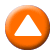 «Ο θάνατός σου, η ζωή μου» (Essential Killing)Πολεμικό θρίλερ, συμπαραγωγής Πολωνίας-Νορβηγίας-Ιρλανδίας-Ουγγαρίας-Γαλλίας 2010.Σκηνοθεσία: Γέρζι Σκολιμόφσκι.Σενάριο: Γέρζι Σκολιμόφσκι, Εύα Πιασκόφσκα.Διεύθυνση φωτογραφίας: Άνταμ Σίκορα.Μοντάζ: Ρέκα Λεμχένι.Πρωταγωνιστούν: Βίνσεντ Γκάλο, Εμανουέλ Σενιέ, Ζακ Κοέν.Διάρκεια: 78΄Υπόθεση: Ένας μαχητής των Ταλιμπάν στο Αφγανιστάν καταδιώκεται από Αμερικανούς και καταφέρνει να σκοτώσει τρεις στρατιώτες. Με απώλεια ακοής από την έκρηξη ενός πυραύλου, συλλαμβάνεται και υποβάλλεται σε βασανιστήρια.Ένα τροχαίο ατύχημα κατά τη διάρκεια της μεταφοράς του σε μυστικό κέντρο της Ευρώπης, οδηγεί στην απόδρασή του. Κυνηγημένος στα χιονισμένα δάση της Πολωνίας, θα πρέπει να δώσει σκληρή μάχη για να επιβιώσει.Η ταινία βραβεύθηκε με το Ειδικό Βραβείο της Κριτικής Επιτροπής και με το Κύπελλο Βόλπι Ανδρικής Ερμηνείας (Βίνσεντ Γκάλο) στο 67ο Κινηματογραφικό Φεστιβάλ Βενετίας, ενώ απέσπασε διθυραμβικές κριτικές και μετά την πανελλήνια πρεμιέρα της στο 23ο Πανόραμα Ευρωπαϊκού Κινηματογράφου.ΝΥΧΤΕΡΙΝΕΣ ΕΠΑΝΑΛΗΨΕΙΣ:01:10 SUPER LEAGUE – ΑΓΩΝΑΣ: «Α.Ο ΞΑΝΘΗ - ΠΑΝΙΩΝΙΟΣ» (Ε) W03:05 Η ΙΣΤΟΡΙΑ ΤΟΥ ΕΛΛΗΝΙΚΟΥ ΠΟΔΟΣΦΑΙΡΟΥ (Ε) ημέρας 04:05 Η ΜΗΧΑΝΗ ΤΟΥ ΧΡΟΝΟΥ (Ε) ημέρας W05:05 ΙΣΤΟΡΙΕΣ ΜΟΔΑΣ (Ε) ημέρας W05:55 ΑΠΟ ΤΟΝ ΦΡΟΪΝΤ ΣΤΟ ΔΙΑΔΙΚΤΥΟ (Ε)  W   ΚΥΡΙΑΚΗ,  11/11/2018   07:00	Ο ΔΡΟΜΟΣ ΕΧΕΙ ΤΗ ΔΙΚΗ ΤΟΥ ΙΣΤΟΡΙΑ (Ε)  W    Οι δρόμοι μιας πόλης, της κάθε πόλης, είναι δεμένοι με τη ζωή μας. Στους δρόμους αυτούς γεννηθήκαμε και μεγαλώσαμε. Κρύβουν την ιστορία μας. Αλλά και ένα μέρος από την ιστορία της πόλης. Προσωπικότητες της Ιστορίας, της Επιστήμης και της Τέχνης έχουν «χαρίσει» τα ονόματά τους σε αναρίθμητους κεντρικούς ή όχι δρόμους της πρωτεύουσας. Σ' αυτούς τους δρόμους θα «ταξιδέψουμε» μέσα από την εκπομπή μας. Αυτούς τους δρόμους θα γνωρίσουμε.  «Οδός Μαραθωνοδρόμου»Η οδός Μαραθωνοδρόμων, που βρίσκεται στο Μαρούσι, μας μεταφέρει στην αρχαία Ελλάδα και ειδικά στη μάχη του Μαραθώνα, όπου οι Έλληνες νίκησαν τους Πέρσες. Τότε, ένας οπλίτης μαραθωνομάχος έτρεξε την μαραθώνια διαδρομή για να μεταφέρει στους Αθηναίους το «νενικήκαμεν». Στην εκπομπή μας μιλά ο Θ. Γιαννάκης, καθηγητής στο γνωστικό αντικείμενο της ιστορίας του αθλητισμού. Γίνεται αναφορά στους Έλληνες μαραθωνοδρόμους Σπύρο Λούη, Στέλιο Κυριακίδη και Μαρία Πολύζου με συνεντεύξεις και διηγήσεις, αλλά και στο Μαραθώνιο Ειρήνης, με πρωτεργάτη τον Γρηγόρη Λαμπράκη.  Παρουσίαση: Θεοδώρα ΒαρδαξήΣκηνοθεσία: Αντώνης Τέμπος Εκτέλεση παραγωγής: ΣΤΟΥΝΤΙΟ ΑΛΦΑ Α.Ε07:30	36ος ΜΑΡΑΘΩΝΙΟΣ ΑΘΗΝΑΣ – Ο ΑΥΘΕΝΤΙΚΟΣ - 2018   W    Απευθείας μετάδοση12:45	ΣΑΝ ΣΗΜΕΡΑ ΤΟΝ 20ό ΑΙΩΝΑ (E)  W13:00	ΤΟ ΑΛΑΤΙ ΤΗΣ ΓΗΣ (Ε)   W  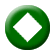 			              Με τον Λάμπρο Λιάβα.      «Μουσικές του Μπερντέ»  Το «Αλάτι της Γης» κάνει  ένα ξεχωριστό αφιέρωμα στην ελληνική «λαϊκή όπερα», στη μουσική παράδοση του θεάτρου σκιών!Ο λόγος, το τραγούδι, η μουσική και ο χορός παίζουν σπουδαίο ρόλο στη δράση του θεάτρου σκιών, όπου παρελαύνουν και συνυπάρχουν οι γεωγραφικές περιοχές και όλα τα μουσικά είδη του Ελληνισμού αλλά και των γειτονικών μας λαών: τα τσάμικα του Μπαρμπαγιώργου, οι καντάδες του Σιορ-Διονύσιου, τα ρεμπέτικα του Σταύρακα, οι πόλκες του Χατζηαβάτη, οι μαντινάδες του Κρητικού, οι αμανέδες του Πασά και του Βεληγκέκα, τα σεφαραδίτικα του Εβραίου, τα δυτικά εμβατήρια, τα χασαποσέρβικα και οι καλαματιανοί. Παράλληλα ο παραδοσιακός καραγκιοζοπαίχτης αλλάζει φωνές και ηχοχρώματα σαν ηθοποιός και τραγουδιστής όπερας μαζί, ενώ είναι ένας πολυμήχανος εφευρέτης ήχων, δημιουργώντας έναν ολόκληρο ηχητικό κόσμο. Στην παράδοση του ελληνικού θεάτρου σκιών υπήρξαν σημαντικοί επαγγελματίες τραγουδιστές και οργανοπαίκτες που συνόδεψαν ζωντανά τις παραστάσεις και στη μνήμη τους είναι αφιερωμένη αυτή η εκπομπή. ΚΥΡΙΑΚΗ,  11/11/2018  Ειδικότερη αναφορά γίνεται στον Κώστα Καράμπαλη, τραγουδιστή του Αντώνη Μόλλα, και στους γιους του Σπύρο και Θέμη Καράμπαλη που ήταν οι τελευταίοι «τραγουδιστές του μπερντέ». Για τον μαγικό «ήχο του Καραγκιόζη» ο Λάμπρος Λιάβας συνομιλεί με τον Μιχάλη Ιερωνυμίδη, έναν από τους σημαντικότερους ερευνητές και συγγραφείς του λαϊκού θεάτρου σκιών.Τα πιο αντιπροσωπευτικά κομμάτια του γοητευτικού αυτού ρεπερτορίου ζωντανεύουν από μια μεγάλη ορχήστρα με εκλεκτούς δεξιοτέχνες, με την επιμέλεια του Γιώργου Κωτσίνη. Συμμετέχουν οι τραγουδιστές Νίκος Χαλδαιάκης και Βασίλης Κολοβός και οι μουσικοί: 
Γιώργος Κωτσίνης (κλαρίνο, φλογέρα), Μανώλης Κόττορος (βιολί), Κλέαρχος Κορκόβελος (τσίμπαλο), Κώστας Μήτσιος (λαγούτο, κιθάρα, μπουζούκι, μαντολίνο, τραγούδι), Βασίλης Τριάντης (λαγούτο), Μάνος Γρυσμπολάκης (ακορντεόν, τραγούδι), Κώστας Μερετάκης (κρουστά), Θόδωρος Κουέλης (μπάσο) Παντελής Πασχαλίδης (τρομπόνι) και Μανώλης Δημητρόπουλος (τρομπέτα). Επίσης παίρνει μέρος το κρητικό μουσικό σχήμα «Γιάλα» με τους: Γιάννη Χίνο (κιθάρα, τραγούδι), Αλέξανδρο Ιερωνυμίδη (κρητική λύρα, τραγούδι) και Έκτορα Κυριάκου (λαγούτο, τραγούδι). Βοηθός του καραγκιοζοπαίχτη είναι ο Απόστολος Γραβάνης.Στην παρέα συμμετέχουν και δύο νεανικές ομάδες χορευτών: από το Λύκειο των Ελληνίδων της Αθήνας (με την επιμέλεια της Αθηνάς Συναρέλλη) και από τον Πολιτιστικό Οργανισμό του Δήμου Καλλιθέας (με την επιμέλεια του Βασίλη Καρφή). Oι χοροί και τα τραγούδια από τον μπερντέ περνούν στα τραπέζια και την πίστα με τη διάθεση να ανεβαίνει, τιμώντας τη Γιορτή της Μουσικής μέσα από ένα ξεχωριστό «Αλάτι της Γης».15:00	ΕΡΤ ΕΙΔΗΣΕΙΣ+ ΕΡΤ ΑΘΛΗΤΙΚΑ+ΕΡΤ ΚΑΙΡΟΣ  W	16:00     ΠΡΟΣΩΠΙΚΑ (Ε)   W	Με την Έλενα Κατρίτση «28 χρόνια μετά οι Ρεπόρτερς επιστρέφουν»Μία από τις εκπομπές που έγραψε ιστορία στην ελληνική τηλεόραση και άλλαξε το τηλεοπτικό τοπίο ήταν  οι «Ρεπόρτερς»,  που βγήκαν πρώτη φορά  στον «αέρα» τον Δεκέμβριο του 1981 από την τότε ΥΕΝΕΔ. Την εκπομπή υπέγραφαν οι δημοσιογράφοι Γιάννης Δημαράς, Γιώργος Λιάνης και Κώστας  Χαρδαβέλλας, οι οποίοι  28 χρόνια μετά την τελευταία τους εκπομπή, το 1989, επιστρέφουν στην ΕΡΤ και μιλούν «Προσωπικά» στην Έλενα Κατρίτση.Ήταν μία πρωτοποριακή εκπομπή που σημείωσε τεράστια επιτυχία, καθώς παρουσίασε για πρώτη φορά μεγάλα κοινωνικά θέματα,  αποκλειστικές συνεντεύξεις αλλά και έρευνες που άφησαν εποχή! Όπως οι εκπομπές που έγιναν για την αγία Αθανασία του Αιγάλεω, το Κωσταλέξι, το Κυπριακό, την υπόθεση Μουστακλή, τη δολοφονία Πέτρουλα, τα βασανιστήρια στις φυλακές αλλά και συνεντεύξεις, όπως του Στέλιου Καζαντζίδη, ο οποίος λόγω της κόντρας του με τη δισκογραφική του εταιρεία  αρνιόταν να τραγουδήσει για χρόνια, και της Ειρήνης Παππά που έψαλλε στην Αγιά Σοφιά.Οι «Ρεπόρτερς» θυμούνται  περιστατικά από την κοινή τους διαδρομή, μιλούν για τις παρεμβάσεις που δέχθηκαν, για θέματα που «κόπηκαν», καθώς και για το πώς γράφτηκαν οι τίτλοι τέλους της εκπομπής.Παρουσίαση-αρχισυνταξία: Έλενα Κατρίτση.Σκηνοθεσία: Μιχάλης Ασθενίδης.ΚΥΡΙΑΚΗ,  11/11/2018  17:00     ΙΣΤΟΡΙΚΟΙ ΠΕΡΙΠΑΤΟΙ    W     ΝΕΑ ΕΚΠΟΜΠΗ Με την Μαριλένα Κατσίμη«Μικρασιάτες πρόσφυγες στην Ελλάδα πριν και μετά το 1922»Η Μαριλένα Κατσίμη μαζί με τον ιστορικό Νίκο Ανδριώτη θα περπατήσουν σε προσφυγικές γειτονιές του Μεσοπολέμου και με τη βοήθεια πολύτιμου αρχειακού υλικού θα προσπαθήσουν να κατανοήσουμε πόσο μεγάλη τομή αποτέλεσε για την Ελλάδα η έλευση των Μικρασιατών προσφύγων. Οι πρόσφυγες αποτέλεσαν το 1/5 του πληθυσμού της Ελλάδας και η αποκατάστασή τους ήταν ένα ανεπανάληπτο επίτευγμα.Η καταστροφή της Σμύρνης το 1922 υπήρξε μια εθνική τραγωδία, η οποία όμως  πλούτισε την Ελλάδα σε όλα τα επίπεδα. Ο όρος «πρόσφυγας» από τη Μικρά Ασία έχει στην ελληνική κοινωνία σήμερα ένα ιδιαίτερα θετικό πρόσημο. Δεν ήταν όμως πάντα έτσι. Σε αυτόν τον περίπατο θα μιλήσουμε για την υποδοχή και τη συμβίωση γηγενών και προσφύγων και τις μεταξύ τους σχέσεις. Παρόλο που οι Μικρασιάτες ήταν Έλληνες, ο συνειρμός του όρου «πρόσφυγας» είχε αρνητική χροιά καθ όλη τη διάρκεια του Μεσοπολέμου μέχρι και τη δεκαετία του ΄50 που αυτό σταδιακά αλλάζει. Η όσμωση των δύο ομάδων, καθυστέρησε αλλά επέφερε μία νέα κοινωνική και πολιτισμική πραγματικότητα και διαμόρφωσε τελικά τη σύγχρονη ελληνική ταυτότητα.Ο Νίκος Ανδριώτης είναι ιστορικός και ασχολείται με το προσφυγικό ζήτημα σχεδόν 25 χρόνια. Έχει συγγράψει το κεφάλαιο για το προσφυγικό στην Ιστορία προσανατολισμού της Γ΄ Λυκείου που δίνουν οι υποψήφιοι της θεωρητικής κατεύθυνσης τα τελευταία  20 χρόνια. μέχρι το τέλος του έτους.Παρουσίαση-αρχισυνταξία: Μαριλένα Κατσίμη Σκηνοθεσία: Έλενα ΛαλοπούλουΔιεύθυνση παραγωγής: Ελένη ΝτάφλουΔιεύθυνση φωτογραφίας: Γιώργος Πουλίδης17:50	Η ΙΣΤΟΡΙΑ ΤΟΥ ΕΛΛΗΝΙΚΟΥ ΠΟΔΟΣΦΑΙΡΟΥ   Η συμπαραγωγή της ΕΡΤ με τη Nova, «Η ιστορία του ελληνικού ποδοσφαίρου», είναι μια ποδοσφαιρική-αθλητική βιβλιοθήκη, κληρονομιά για τις επόμενες γενιές, που θα συνδυάσει το πολύτιμο αθλητικό τηλεοπτικό Αρχείο της ΕΡΤ με το αποκλειστικό υλικό που δημιούργησε και εξασφάλισε το δημοσιογραφικό δυναμικό των καναλιών Novasports.Οι Έλληνες φίλαθλοι, θα έχουν την ευκαιρία να παρακολουθήσουν την ιστορία του επαγγελματικού ελληνικού ποδοσφαίρου από τη γέννησή του, τη σεζόν 1979-1980 ώς τις μέρες μας.Σε αυτή τη σειρά εκπομπών οι τηλεθεατές έχουν τη δυνατότητα να παρακολουθήσουν ποδοσφαιρικούς ήρωες που μας συγκινούν, ενώ διηγούνται άγνωστες ιστορίες από τα «ρομαντικά» χρόνια που αγωνίζονταν.«ΠΑΟΚ 1991 - 1992»Η εκπομπή είναι αφιερωμένη στη σεζόν 1991-1992 η οποία είχε δύο όψεις για την ομάδα του ΠΑΟΚ. Η μία αφορά στην παρουσία του «Δικέφαλου» του Βορρά στην Ευρώπη με την ιστορική  πρόκριση επί της Μαλίν και η δεύτερη στις εγχώριες διοργανώσεις με την παρουσία στον τελικό του Κυπέλλου Ελλάδος αλλά και το τέλος μίας τεράστιας παράδοσης με νίκες επί του Ολυμπιακού, αφού οι ερυθρόλευκοι επικράτησαν στην Τούμπα έπειτα από 23 χρόνια.ΚΥΡΙΑΚΗ,  11/11/2018  Στην εκπομπή  μιλούν μεταξύ άλλων οι Κώστας Λαγωνίδης, Γιώργος Τουρσουνίδης, Αλέξης Αλεξίου για τον ΠΑΟΚ εκείνης της εποχής, ενώ θα προβληθούν και στιγμιότυπα από τους αγώνες των Θεσσαλονικέων. 19:00	ΠΡΩΤΑΘΛΗΜΑ SUPER LEAGUE    W  &  HDΠοδόσφαιρο – 10η Αγωνιστική«ΠΑΣ ΛΑΜΙΑ – ΑΣΤΕΡΑΣ ΤΡΙΠΟΛΗΣ»Απευθείας μετάδοση από το Δημοτικό Αθλητικό Κέντρο Λαμίας20:55     ΚΕΝΤΡΙΚΟ ΔΕΛΤΙΟ ΕΙΔΗΣΕΩΝ με την Αντριάνα Παρασκευοπούλου    W              ΑΘΛΗΤΙΚΑ  + ΚΑΙΡΟΣ   	22:00    ΑΘΛΗΤΙΚΗ ΚΥΡΙΑΚΗ   GR   &  HDΜε τους Γιώργο Λυκουρόπουλο και Περικλή Μακρή.Η ιστορική εκπομπή της ΕΡΤ, «Αθλητική Κυριακή», δίνει ακόμα ένα ραντεβού με τους Έλληνες  φιλάθλους, κάθε  Κυριακή.10η αγωνιστικήΝΥΧΤΕΡΙΝΕΣ ΕΠΑΝΑΛΗΨΕΙΣ01:00 SUPER LEAGUE ΑΓΩΝΑΣ: «ΠΑΣ ΛΑΜΙΑ – ΑΣΤΕΡΑΣ ΤΡΙΠΟΛΗΣ» (Ε) W02:50 ΤΟ ΑΛΑΤΙ ΤΗΣ ΓΗΣ (Ε) ημέρας  W04.45 ΠΡΟΣΩΠΙΚΑ (Ε) ημέρας W  ΔΕΥΤΕΡΑ,  12/11/2018  05:50    «ΠΡΩΤΗ ΕΙΔΗΣΗ» W    Καθημερινή ενημερωτική εκπομπή με τον Νίκο Παναγιωτόπουλο.Μαζί του, η Μαρία Αλεξάκη και επιτελείο δημοσιογράφων.Η «Πρώτη Είδηση» συνεχίζει την άμεση και έγκυρη ενημέρωση με σεβασμό στα γεγονότα και το τηλεοπτικό κοινό.Σκηνοθεσία: Χριστόφορος Γκλεζάκος.Αρχισυνταξία: Κώστας Παναγιωτόπουλος. 09:50    «ΑΠΕΥΘΕΙΑΣ» W    Καθημερινή ενημερωτική εκπομπή με τους Μάριον Μιχελιδάκη, Κώστα Λασκαράτο και Νίκο Μερτζάνη. Διαρκής καταγραφή και μετάδοση της ελληνικής και ξένης επικαιρότητας, με τις εξελίξεις σε πολιτική και οικονομία να πρωταγωνιστούν.«Απευθείας» σε κάθε γωνιά της Ελλάδας, στην πόλη και στο χωριό, με τα πρόσωπα της ημέρας και ό,τι σημαντικότερο συμβαίνει και απασχολεί τους τηλεθεατές.Σκηνοθεσία: Γιώργος Σταμούλης.Αρχισυνταξία: Θοδωρής Καρυώτης.Παραγωγή: Βάσω Φούρλα.12:00   ΕΡΤ ΕΙΔΗΣΕΙΣ – ΕΡΤ ΑΘΛΗΤΙΚΑ – ΕΡΤ ΚΑΙΡΟΣ  W12:50   «ΑΛΛΗ ΔΙΑΣΤΑΣΗ»W                        Καθημερινή ενημερωτική εκπομπή με τον Κώστα Αρβανίτη.Κάθε είδηση έχει και μια «Άλλη Διάσταση». Πέρα από τη στείρα καταγραφή των γεγονότων πάντα υπάρχει μία διαφορετική πτυχή που ξεφεύγει από την απλή ανάγνωση της ειδησεογραφίας.
Η έρευνα των δημοσιογράφων και η γνώμη των ειδικών φωτίζει την «Άλλη Διάσταση» των γεγονότων και απαντά στα βασικά ερωτήματα που μας απασχολούν όλους: Τι σημαίνει κάθε είδηση; Γιατί είναι σημαντική; Πώς θα επηρεάσει τη ζωή μας; Πώς θα επηρεάσει τον κόσμο γύρω μας;Στο στούντιο της εκπομπής, εκτός από τα θέματα της εσωτερικής και διεθνούς επικαιρότητας, παρουσιάζονται έρευνες από ειδικούς δημοσιογράφους- ερευνητές που συνεργάζονται με την εκπομπή.Επίσης, η δημοσιογραφική ομάδα φέρνει στο προσκήνιο θέματα που απασχόλησαν την επικαιρότητα στο παρελθόν, ώστε να εξετάσουμε την πορεία τους ή και να παρουσιάσουμε νέα στοιχεία.Παρουσίαση: Κώστας ΑρβανίτηςΑρχισυνταξία: Κώστας ΚωσταντέλοςΣκηνοθεσία: Γιάννης Γεωργιουδάκης.Διεύθυνση παραγωγής: Ευτυχία Μελέτη-Τζέλικα Αθανασίου.15:00	ΕΡΤ ΕΙΔΗΣΕΙΣ με την Σταυρούλα Χριστοφιλέα  WΕΡΤ  ΑΘΛΗΤΙΚΑ/ ΕΡΤ ΚΑΙΡΟΣΔΕΥΤΕΡΑ,  12/11/2018  16:00    «ΔΕΥΤΕΡΗ ΜΑΤΙΑ»W    Καθημερινή ενημερωτική εκπομπή με την Κατερίνα Ακριβοπούλου.Σχολιάζουν οι Σωτήρης Καψώχας και Κώστας Αργυρός.Αρχισυνταξία: Ανδρέας Μπούσιος Διεύθυνση παραγωγής: Βάνα ΜπρατάκουΣκηνοθεσία: Θανάσης Τσαουσόπουλος18:00	ΕΡΤ ΕΙΔΗΣΕΙΣ/Δελτίο στη Νοηματική   W18:15	ΞΕΝΟ ΝΤΟΚΙΜΑΝΤΕΡ (Ε)                  «Snapshots of History»  Σειρά ντοκιμαντέρ, παραγωγής Γαλλίας 2016.Ο 20ός αιώνας είναι ο αιώνας της φωτογραφίας. Για πρώτη φορά στην Ιστορία, συνηθισμένοι άνθρωποι μπόρεσαν να κρατήσουν αναμνήσεις από τη ζωή τους. Στον κόσμο εκατομμύρια φωτογράφοι μπόρεσαν χωρίς να το συνειδητοποιήσουν να καταγράψουν την εποχή τους, να φωτίσουν άγνωστα γεγονότα ή να δώσουν ασυνήθιστη προοπτική περιόδων που νομίζουμε ότι ξέρουμε.Από το Παρίσι της δεκαετίας του 1930 μέχρι το Κογκό του 1960, θα δούμε τις ιστορίες ανθρώπων που έγιναν μάρτυρες της Ιστορίας μέσω των προσωπικών τους στιγμών.
Οι εικόνες αυτές είναι πολύ πιο αποκαλυπτικές για την πραγματικότητα της Ιστορίας από τα «επίσημα» αρχεία, μας δείχνουν το υποκειμενικό, το βίωμα, το συναίσθημα. Οι άνθρωποι που έβγαλαν αυτές τις φωτογραφίες δεν είναι μαζί μας σήμερα να μας μιλήσουν γι’ αυτές, οι φωτογραφίες τους όμως μιλούν για τη ζωή τους, τα συναισθήματά τους και την Ιστορία όπως την έζησαν. Κι έτσι, αυτοί οι καθημερινοί ήρωες γίνονται σύγχρονοί μας.              «Aντρέ Γκρεφράθ – η παιδική ηλικία στην αποικιακή Αφρική» (Andree Greffrath)Η Αντρέ Γκρεφράθ είναι έξι χρονών όταν αφήνει το Παρίσι για τη Σενεγάλη το 1935 μαζί με τους γονείς της. Στο Ντακάρ, που ήταν τότε πρωτεύουσα της Γαλλικής Δυτικής Αφρικής ο πατέρας της εργάζεται ως σωφέρ των ανώτερων αξιωματούχων της αποικιακής κυβέρνησης. Η οικογένεια θα ζήσει εκεί πάνω από 30 χρόνια και τα φωτογραφικά τους άλμπουμ διηγούνται την ιστορία μας οικογένειας μέσα στην αυτοκρατορία που καταρρέει σιγά σιγά.19:00	ΠΡΩΤΑΘΛΗΜΑ SUPER LEAGUE    W  &  HDΠοδόσφαιρο – 10η Αγωνιστική«ΑΠΟΛΛΩΝ ΣΜΥΡΝΗΣ - ΑΡΗΣ»Απευθείας μετάδοση από το γήπεδο «Γιώργος Καμάρας»ΔΕΥΤΕΡΑ,  12/11/2018  20:55	ΚΕΝΤΡΙΚΟ ΔΕΛΤΙΟ ΕΙΔΗΣΕΩΝ με την Δώρα Αναγνωστοπούλου WΑΘΛΗΤΙΚΑ + ΚΑΙΡΟΣ  22:00	ΞΕΝΗ ΣΕΙΡΑ   GR          ΝΕΑ ΣΕΙΡΑ – Α΄ ΤΗΛΕΟΠΤΙΚΗ ΜΕΤΑΔΟΣΗ«TRUE DETECTIVE»    B΄ ΚΥΚΛΟΣ Zούμε τη ζωή που αξίζουμε.Αστυνομική σειρά μυστηρίου, παραγωγής ΗΠΑ 2015.Παίζουν: Κόλιν Φάρελ, Ρέιτσελ Μακ Άνταμς, Βινς Βον, Τέιλορ Κιτς, Κέλι Ρίλι.Σκηνοθεσία: Τζάστιν Λιν, Τζον Κρόλεϊ, Τζέρεμι Ποντέσουα, Μιγκέλ Σαπόζνικ, Τζέινους Μετζ, Ντάνιελ Ατίας.Σενάριο: Νικ Πιτσολάτο.Υπόθεση: Ένας παράξενος φόνος είναι η αφορμή να συναντηθούν τρεις ντετέκτιβ με έναν εγκληματία σε μια παρηκμασμένη, διεφθαρμένη πόλη κοντά στο Λος Άντζελες. Ο καθένας τους θα περιπλανηθεί μέσα σ’ έναν ιστό από συνωμοσίες και προδοσίες για να φτάσει στην αλήθεια και να βρει τη σωτηρία, μέσα στην κάψα και στις ερημιές της Καλιφόρνια.Ο Κόλιν Φάρελ είναι ο Ρέι Βελκόρο, ένας συμβιβασμένος ντετέκτιβ στη βιομηχανική πόλη Βίντσι, στην Kομητεία του Λος Άντζελες.Ο Βινς Βον είναι ο Φρανκ Σέμιον, ένας εγκληματίας που κινδυνεύει να χάσει όλη του την περιουσία του. Προσπαθεί να εισχωρήσει στον κόσμο των νόμιμων επιχειρήσεων, όλα όμως κινδυνεύουν να τιναχτούν στον αέρα με τη δολοφονία του συνεταίρου του. Η γυναίκα του, Τζόρνταν, σύμμαχός του σε όλα, παλεύει με τις επιλογές του και τις δικές της.Η Ρέιτσελ Μακ Άνταμς είναι η Άνι (Αντιγόνη) Μπεζερίδη, μια ντετέκτιβ στο γραφείο του σερίφη στην Κομητεία Βεντούρα, η οποία συγκρούεται συχνά με το σύστημα που υπηρετεί.Ο Τέιλορ Κιτς είναι ο Πολ Γούντρου, αστυνομικός στην Καλιφόρνια και βετεράνος πολέμου, που ανακαλύπτει τη σκηνή μιας δολοφονίας, γεγονός που πυροδοτεί μία έρευνα στην οποία εμπλέκονται τρεις διαφορετικές ομάδες για την επιβολή του νόμου, ένας μπλεγμένος ιστός από εγκληματικές σκευωρίες και δισεκατομμύρια δολάρια.Ο Κόλιν Φάρελ έχει βραβευτεί με Χρυσή Σφαίρα.Η Ρέιτσελ Μακ Άνταμς, που έγινε διάσημη από την εμφάνισή της στο «Μεσάνυχτα στο Παρίσι» του Γούντι Άλεν, έχει βραβευτεί με το Καναδικό Βραβείο Gemini.O Βινς Βον έγινε διάσημος, όταν έπαιξε στο «Τζουράσικ Παρκ» του Σπίλμπεργκ.Η σειρά έχει υποψηφιότητες για δώδεκα EMMY και πολλά άλλα βραβεία.Επεισόδιο 5ο: «Σε άλλη ζωή». Δύο μήνες μετά την επιδρομή, η έρευνα έχει κλείσει. Ο Βελκόρο έχει φύγει από την αστυνομία και δουλεύει για τον Σέμιον, η Μπεζερίδη έχει υποβιβαστεί στην δουλειά της και στον προσωπικό της χρόνο ερευνά την εξαφάνιση της Βέρα, ενώ ο Γούντρου έχει πάρει προαγωγή. Ο Σέμιον με εκβιασμούς συνεχίζει τις επιχειρηματικές του δραστηριότητες μέχρι που πέφτει ο ίδιος θύμα εκβιασμού: ο ΜακΚάντλες, ο πρόεδρος της εταιρείας που χειρίζεται την μεγάλη δουλειά με τους σιδηροδρόμους, του ζητά να βρει τον κλεμμένο σκληρό δίσκο από το σπίτι του Κάσπερ. Η Μπεζερίδη βρίσκει έναν συνδετικό κρίκο ανάμεσα στη Βέρα και τα μπλε διαμάντια που βρέθηκαν στην θυρίδα του Κάσπερ, πράγμα που πείθει την Ντέιβις να ξανανοίξει την έρευνα. Έτσι οι τρεις ντετέκτιβ συναντιούνται ξανά και αρχίζει να ξετυλίγεται η εμπλοκή του δημάρχου και του εισαγγελέα στην υπόθεση, που προσπάθησαν να ενοχοποιήσουν τον Κάσπερ μέσα από έναν ιστό συνωμοσίας και εκβιασμών. Η έρευνα τους οδηγεί μέσα στο δάσος, όπου βρίσκουν ένα υπόστεγο με μία ματωμένη καρέκλα βασανιστηρίων μέσα.ΔΕΥΤΕΡΑ,  12/11/2018  23:00	Η ΕΠΟΜΕΝΗ ΜΕΡΑ   WΕνημερωτική εκπομπή με τον Σεραφείμ ΚοτρώτσοΠαρουσίαση: Σεραφείμ Κοτρώτσος.Αρχισυνταξία: Αλέξανδρος Βασιλόπουλος.Δημοσιογραφική επιμέλεια: Χρόνης Διαμαντόπουλος.Οργάνωση παραγωγής: Φάνης Συναδινός.Διεύθυνση παραγωγής: Νίκος Πέτσας.Διεύθυνση φωτογραφίας: Γιάννης Λαζαρίδης.Υπεύθυνη καλεσμένων: Κατερίνα Πλατή.Σκηνοθεσία: Μανώλης Παπανικήτας.00:30	ΞΕΝΟ ΝΤΟΚΙΜΑΝΤΕΡ (E)  «NOMAD CHEF»  Σειρά ντοκιμαντέρ 10 ωριαίων επεισοδίων, παραγωγής Αυστραλίας 2014.Ο νομάς σεφ Τζοκ Τζονφρίλο συνδυάζει τα περιπετειώδη ταξίδια με την εξαιρετικά πρωτότυπη μαγειρική, καθώς γυρίζει τον κόσμο, αναζητώντας την έμπνευση και τα υλικά σε κάποιες από τις πιο απομακρυσμένες περιοχές του κόσμου!Με μόνο εφόδιο το πάθος για την περιπέτεια, εξερευνά έναν θησαυρό γαστρονομικών γνώσεων σε μέρη τόσο απίθανα, που δεν έχουμε ιδέα για το τι τρώνε οι κάτοικοι των περιοχών αυτών!Ο Τζοκ πείθει τους ντόπιους να μοιραστούν μαζί του τα μυστικά της μαγειρικής τους και ο ίδιος κυνηγά, συλλέγει μαζί τους την τροφή με όποιον τρόπο το κάνουν και οι ίδιοι και μαγειρεύουν μαζί. Από τους Ινδιάνους του Αμαζόνιου μέχρι τους Αιθίοπες των υψιπέδων!Επιστρέφοντας στο εστιατόριό του στην Αδελαΐδα, ετοιμάζει διάφορα ελκυστικά μενού, εμπνευσμένα από τα ταξίδια του.Επεισόδιο 9ο «Faroe islands»ΝΥΧΤΕΡΙΝΕΣ ΕΠΑΝΑΛΗΨΕΙΣ:01:20 ΣΤΑ ΑΚΡΑ (Ε) «Γιάννης Λάμπρης» ● W03:10 ΞΕΝΟ ΝΤΟΚ. «SNAPSHOTS OF HISTORY» (E) ημέρας 03:40 ΞΕΝΟ ΝΤΟΚ. «NOMAD CHEF» (E) ημέρας 04.30 ΞΕΝΗ ΣΕΙΡΑ «TRUE DETECTIVE» (Ε) ημέρας GR  05.30 ΣΑΝ ΣΗΜΕΡΑ ΤΟΝ 20ό ΑΙΩΝΑ (Ε) W  ΤΡΙΤΗ, 13/11/2018   05:50    «ΠΡΩΤΗ ΕΙΔΗΣΗ»W                  Καθημερινή ενημερωτική εκπομπή με τον Νίκο Παναγιωτόπουλο. Μαζί του, η Μαρία Αλεξάκη και επιτελείο δημοσιογράφων.09:50    «ΑΠΕΥΘΕΙΑΣ»W    Καθημερινή ενημερωτική εκπομπή με τους Μάριον Μιχελιδάκη, Κώστα Λασκαράτο και Νίκο Μερτζάνη. 12:00   ΕΡΤ ΕΙΔΗΣΕΙΣ – ΕΡΤ ΑΘΛΗΤΙΚΑ – ΕΡΤ ΚΑΙΡΟΣ  W12:50   «ΑΛΛΗ ΔΙΑΣΤΑΣΗ»W                         Καθημερινή ενημερωτική εκπομπή με τον Κώστα Αρβανίτη.15:00	ΕΡΤ ΕΙΔΗΣΕΙΣ με τη Σταυρούλα Χριστοφιλέα  WΕΡΤ  ΑΘΛΗΤΙΚΑ/ ΕΡΤ ΚΑΙΡΟΣ16:00    «ΔΕΥΤΕΡΗ ΜΑΤΙΑ»  W    Καθημερινή ενημερωτική εκπομπή με την Κατερίνα Ακριβοπούλου.Σχολιάζουν οι Σωτήρης Καψώχας και Κώστας Αργυρός.18:00	ΕΡΤ ΕΙΔΗΣΕΙΣ/Δελτίο στη Νοηματική   W18:15	ΞΕΝΟ ΝΤΟΚΙΜΑΝΤΕΡ   GR   «Η Ιστορία πίσω από το μύθο» (Secrets of History: Cracking the case) A΄ ΤΗΛΕΟΠΤΙΚΗ ΜΕΤΑΔΟΣΗΝτοκιμαντέρ, παραγωγής Γαλλίας 2016.Ιστορικά γεγονότα, ανθρώπινα δράματα και  μυθικά πεπρωμένα, όλα τα μεγάλα κεφάλαια της Ιστορίας έχουν αφήσει  σκιές, αμφιβολίες και άλυτα αινίγματα. Αυτά τα συναρπαστικά ντοκιμαντέρ επιχειρούν να ρίξουν άπλετο φως στα γεγονότα, αποκαλύπτοντας καλά κρυμμένα μυστικά, υπογραμμίζοντας την υποκρισία και τις απάτες. Ψάχνουν για τις κρυμμένες αλήθειες πίσω από τους μύθους.Σκηνοθεσία: Angélina Vautier.Παραγωγή: Martange Productions / Io Production / France Télévisions.«Τι γιορτάζουμε την 14η Ιουλίου» (Le 14 Juillet)Κάθε 14η Ιουλίου στα Ηλύσια Πεδία, στις πλατείες των χωριών, στους πυροσβεστικούς σταθμούς, κάτω από βροχή βεγγαλικών, οι Γάλλοι γιορτάζουν την εθνική γιορτή τους. Εορταστική ατμόσφαιρα επικρατεί στη χώρα. Με στρατιωτικές παρελάσεις, συλλογικούς εορτασμούς, χορούς και γλέντια, η 14η Ιουλίου έγινε η εμβληματική γιορτή της Γαλλικής Δημοκρατίας.Αλήθεια όμως, τι γιορτάζει η Γαλλία εκείνη την ημέρα;  Την επέτειο από την Άλωση της Βαστίλης, έμαθαν στα σχολεία. Αληθεύει; Το 1880, ένα αιώνα έπειτα από την Επανάσταση του 1789, ένας νόμος ήρθε τελικά να ρυθμίσει το ζήτημα. Βέβαια, το κείμενο περιλαμβάνει μόνο μια και μοναδική γραμμή: η Δημοκρατία καθιερώνει την 14η Ιουλίου ως ημέρα  ετήσιας εθνικής γιορτής. Καμία αναφορά για τη Βαστίλη, αλλά ούτε και για τη Γαλλική Επανάσταση.ΤΡΙΤΗ, 13/11/2018  19:15	SPORTIFY                                          Νέα αθλητική εκπομπή με την Έλενα Μπουζαλά και τον Γιάννη Ράνιο. Μαζί τους στο στούντιο και ο δημοσιογράφος Μιχάλης Μανουηλίδης που θα παρουσιάζει on line ενημέρωση για τα αθλητικά γεγονότα της ημέρας, ενώ ρεπορτάζ και συνεντεύξεις θα παρουσιάζονται από όλους τους δημοσιογράφους της Αθλητικής Ενημέρωσης της ΕΡΤ.Πρόκειται για ένα νέο μαγκαζίνο με καλεσμένους από το χώρο του αθλητισμού, ζωντανές συνδέσεις, συνεντεύξεις και ειδήσεις από τη διεθνή αθλητική επικαιρότητα.Παράλληλα,  στη νέα εκπομπή θα αξιοποιείται το πλούσιο αθλητικό υλικό της ΕΡΤ.20:40	Ο ΚΑΙΡΟΣ ΣΤΗΝ ΩΡΑ ΤΟΥ με τον Σάκη Αρναούτογλου  W20:55	ΚΕΝΤΡΙΚΟ ΔΕΛΤΙΟ ΕΙΔΗΣΕΩΝ με την Δώρα Αναγνωστοπούλου WΑΘΛΗΤΙΚΑ + ΚΑΙΡΟΣ  22:00	ΞΕΝΗ ΣΕΙΡΑ   GR          ΝΕΑ ΣΕΙΡΑ – Α΄ ΤΗΛΕΟΠΤΙΚΗ ΜΕΤΑΔΟΣΗ«TRUE DETECTIVE»  Β΄ ΚΥΚΛΟΣΑστυνομική σειρά μυστηρίου, παραγωγής ΗΠΑ 2015.Επεισόδιο 6ο: «Ο ναός συντρίβεται». Ο Βελκόρο συζητά με τον Σέμιον για τον βιαστή της γυναίκας του και πείθεται ότι ο Σέμιον δεν τον παραπλάνησε επίτηδες. Τα προβλήματα με την πρώην γυναίκα του και την επιμέλεια  του παιδιού τον σπρώχνουν πάλι στην κοκαΐνη και το αλκοόλ. Ο Γούντρου στο μεταξύ ακολουθεί τα ίχνη των χαμένων διαμαντιών, που τον οδηγούν πίσω στο 1992 σε μια ληστεία και διπλή ανθρωποκτονία που άφησε δύο παιδιά ορφανά. Ο Σέμιον αναγκάζεται να υποκύψει στους όρους που του βάζει ένα Μεξικάνικο καρτέλ, αφού δολοφόνησαν και την Ιρίνα, πριν αυτή προλάβει να αποκαλύψει στον Σέμιον ποιος ήταν ο αστυνομικός που της έδωσε τα στοιχεία από το σπίτι του Κάσπερ. Η Μπεζερίδη  παρουσιάζεται ως Αθηνά για να εισχωρήσει σε ένα από τα μυστικά πάρτι των ελίτ στο Μοντερέι. Παρόλο που την ναρκώνουν, καταφέρνει με την βοήθεια του Βελκόρο και του Γούντρου να το σκάσει, παίρνοντας μαζί και την Βέρα. Αρχίζουν όλοι να καταλαβαίνουν το μέγεθος της ιστορίας στην οποία έχουν μπλέξει..23:00	H ΕΠΟΜΕΝΗ ΜΕΡΑ    WΕνημερωτική εκπομπή με τον Σεραφείμ Κοτρώτσο00:30	ΞΕΝΟ ΝΤΟΚΙΜΑΝΤΕΡ (E)  «NOMAD CHEF»  Σειρά ντοκιμαντέρ 10 ωριαίων επεισοδίων, παραγωγής Αυστραλίας 2014.Επεισόδιο 6ο: «Ισπανία»ΤΡΙΤΗ, 13/11/2018  ΝΥΧΤΕΡΙΝΕΣ ΕΠΑΝΑΛΗΨΕΙΣ:01:20 SPORTIFY (Ε) ημέρας 02:50 ΞΕΝΟ ΝΤΟΚ. «Η ΙΣΤΟΡΙΑ ΠΙΣΩ ΑΠΟ ΤΟ ΜΥΘΟ» (E) ημέρας GR03:50 ΞΕΝΟ ΝΤΟΚ. «NOMAD CHEF» (E) ημέρας 04.40 ΞΕΝΗ ΣΕΙΡΑ «TRUE DETECTIVE» (Ε) ημέρας GR  ΤΕΤΑΡΤΗ,  14/11/201805:50    «ΠΡΩΤΗ ΕΙΔΗΣΗ»W                  Καθημερινή ενημερωτική εκπομπή με τον Νίκο Παναγιωτόπουλο. Μαζί του, η Μαρία Αλεξάκη και επιτελείο δημοσιογράφων.09:50    «ΑΠΕΥΘΕΙΑΣ»W    Καθημερινή ενημερωτική εκπομπή με τους Μάριον Μιχελιδάκη, Κώστα Λασκαράτο και Νίκο Μερτζάνη. 12:00   ΕΡΤ ΕΙΔΗΣΕΙΣ – ΕΡΤ ΑΘΛΗΤΙΚΑ – ΕΡΤ ΚΑΙΡΟΣ  W12:50   «ΑΛΛΗ ΔΙΑΣΤΑΣΗ»W                         Καθημερινή ενημερωτική εκπομπή με τον Κώστα Αρβανίτη.15:00	ΕΡΤ ΕΙΔΗΣΕΙΣ με τη Σταυρούλα Χριστοφιλέα  WΕΡΤ  ΑΘΛΗΤΙΚΑ/ ΕΡΤ ΚΑΙΡΟΣ16:00    «ΔΕΥΤΕΡΗ ΜΑΤΙΑ»  W    Καθημερινή ενημερωτική εκπομπή με την Κατερίνα Ακριβοπούλου.Σχολιάζουν οι Σωτήρης Καψώχας και Κώστας Αργυρός.18:00	ΕΡΤ ΕΙΔΗΣΕΙΣ/Δελτίο στη Νοηματική   W18:15	ΞΕΝΟ ΝΤΟΚΙΜΑΝΤΕΡ   GR    «Η Ιστορία πίσω από το μύθο» (Secrets of History: Cracking the case) A΄ ΤΗΛΕΟΠΤΙΚΗ ΜΕΤΑΔΟΣΗΝτοκιμαντέρ, παραγωγής Γαλλίας 2016.«Η υπόθεση των δηλητηρίων, τα μυστικά του Λουδοβίκου ΙΔ» (Affaire des Poissons, the secrets of Louis XIV) Τον Ιούλιο του 1709, ο Βασιλιάς Λουδοβίκος 14ος αποφασίζει να ανοίξει μια κασέλα με μυστικά έγγραφα που ο ίδιος είχε σφραγίσει 30 χρόνια νωρίτερα. Είναι τόσο σκανδαλώδη τα αρχεία και το τέλος της βασιλείας του είναι κοντά, που ο Βασιλιάς τα καίει όλα. Τι όμως θα μπορούσε να είναι τόσο δυσάρεστο που να αναγκάσει τον Βασιλιά να τα εξαφανίσει; Πόσες χώρες εμπλέκονται; Και ποιοι; Η έρευνα είναι γεμάτη ίντριγκες και μυστικά..19:15	SPORTIFY  Νέα αθλητική εκπομπή με την Έλενα Μπουζαλά και τον Γιάννη Ράνιο.Μαζί τους στο στούντιο και ο δημοσιογράφος Μιχάλης Μανουηλίδης που θα παρουσιάζει on line ενημέρωση για τα αθλητικά γεγονότα της ημέρας, ενώ ρεπορτάζ και συνεντεύξεις θα παρουσιάζονται από όλους τους δημοσιογράφους της Αθλητικής Ενημέρωσης της ΕΡΤ.20:40	Ο ΚΑΙΡΟΣ ΣΤΗΝ ΩΡΑ ΤΟΥ με τον Σάκη Αρναούτογλου  WΤΕΤΑΡΤΗ,  14/11/201820:55	ΚΕΝΤΡΙΚΟ ΔΕΛΤΙΟ ΕΙΔΗΣΕΩΝ με την Δώρα Αναγνωστοπούλου WΑΘΛΗΤΙΚΑ + ΚΑΙΡΟΣ  22:00	ROADS    W    ΝΕΟ ΕΠΕΙΣΟΔΙΟ  ΕΝΑΡΞΗΜε τον Πάνο Χαρίτο Παρουσίαση – αρχισυνταξία: Πάνος ΧαρίτοςΔ/νση παραγωγής:  Παναγιώτης ΚατσούληςΣκηνοθεσία: Λεωνίδας ΛουκόπουλοςΔημοσιογραφική επιμέλεια-έρευνα: Αφροδίτη Ζούζια23:00	H ΕΠΟΜΕΝΗ ΜΕΡΑ    WΕνημερωτική εκπομπή με πολιτικό συντάκτη της ΕΡΤ.Αρχισυνταξία: Βενιζέλος Λεβεντογιάννης.Σκηνοθεσία: Μανώλης Παπανικήτας.Δ/νση παραγωγής: Νίκος Πέτσας.Δημοσιογραφική επιμέλεια: Κατερίνα Πλατή.00:30	ΞΕΝΗ ΣΕΙΡΑ (E)   «Ένα ξενοδοχείο δίπλα στη θάλασσα» (Seaside Hotel/Badehotellet) Α΄ ΚύκλοςΔραματική κομεντί εποχής, παραγωγής Δανίας 2013-2017.Παίζουν: Rosalinde Mynster, Bodil Jørgensen, Amalie Dollerup, Lars Ranthe.Βρισκόμαστε σε ένα μικρό παραθαλάσσιο ξενοδοχείο στην Δανία τα καλοκαίρια από το 1928 έως το 1933. Παρακολουθούμε τα κωμικοτραγικά συμβάντα στις ζωές των πλούσιων παραθεριστών αλλά και του προσωπικού, καθώς οι καιροί αλλάζουν, την αισιοδοξία διαδέχεται η κρίση και ο μεγάλος υπόλοιπος κόσμος πέρα από τα σύνορα της μικρής Δανίας οδεύει προς την καταστροφή. Η εποχή θυμίζει την δική μας, η οικονομική κρίση, η άρνηση να αντιμετωπίσουν οι άνθρωποι τη σκληρότητα της πραγματικότητας και τα αιώνια όνειρα για την καλή ζωή. H Δανέζα Χάνα Λούντμπλαντ μαζί με τον άντρα της Στιγκ Θόρσμπε έγραψαν τη σειρά που έγινε τεράστια επιτυχία. Άρχισε να προβάλλεται στην τηλεόραση της Δανίας το 2013 και συνεχίζεται μέχρι σήμερα.Επεισόδιο 1ο. Η Αμάντα σχεδιάζει να το σκάσει από τις οικογενειακές διακοπές. Ο έμπορος Μάντσεν καβγαδίζει με έναν ντόπιο γιατί του πάτησε τις κότες του. Η 18χρονη Φίε φτάνει στο ξενοδοχείο για να εργαστεί στην κουζίνα, αλλά ο διευθυντής του ξενοδοχείου της προσφέρει αμέσως  την θέση της  καμαριέρας, πράγμα που εξοργίζει μια από τις άλλες καμαριέρες.ΝΥΧΤΕΡΙΝΕΣ ΕΠΑΝΑΛΗΨΕΙΣ:01:20  SPORTIFY (Ε) ημέρας 02:50 ΞΕΝΟ ΝΤΟΚΙΜΑΝΤΕΡ «Η ΙΣΤΟΡΙΑ ΠΙΣΩ ΑΠΟ ΤΟ ΜΥΘΟ» (E) ημέρας GR03:50 ΞΕΝΗ ΣΕΙΡΑ (E) «ΕΝΑ ΞΕΝΟΔΟΧΕΙΟ ΔΙΠΛΑ ΣΤΗ ΘΑΛΑΣΣΑ» (Ε) ημέρας 04.50  ΑΠΟ ΤΟΝ ΦΡΟΪΝΤ ΣΤΟ ΔΙΑΔΙΚΤΥΟ (Ε) W  ΠΕΜΠΤΗ,  15/11/2018 05:50    «ΠΡΩΤΗ ΕΙΔΗΣΗ»W                  Καθημερινή ενημερωτική εκπομπή με τον Νίκο Παναγιωτόπουλο. Μαζί του, η Μαρία Αλεξάκη και επιτελείο δημοσιογράφων.09:50    «ΑΠΕΥΘΕΙΑΣ»W    Καθημερινή ενημερωτική εκπομπή με τους Μάριον Μιχελιδάκη, Κώστα Λασκαράτο και Νίκο Μερτζάνη. 12:00   ΕΡΤ ΕΙΔΗΣΕΙΣ – ΕΡΤ ΑΘΛΗΤΙΚΑ – ΕΡΤ ΚΑΙΡΟΣ  W12:50   «ΑΛΛΗ ΔΙΑΣΤΑΣΗ»W                         Καθημερινή ενημερωτική εκπομπή με τον Κώστα Αρβανίτη.15:00	ΕΡΤ ΕΙΔΗΣΕΙΣ με τη Σταυρούλα Χριστοφιλέα  WΕΡΤ  ΑΘΛΗΤΙΚΑ/ ΕΡΤ ΚΑΙΡΟΣ16:00    «ΔΕΥΤΕΡΗ ΜΑΤΙΑ»  W    Καθημερινή ενημερωτική εκπομπή με την Κατερίνα Ακριβοπούλου.Σχολιάζουν οι Σωτήρης Καψώχας και Κώστας Αργυρός.18:00	ΕΡΤ ΕΙΔΗΣΕΙΣ/Δελτίο στη Νοηματική   W18:15	ΞΕΝΟ ΝΤΟΚΙΜΑΝΤΕΡ   GR    «Η Ιστορία πίσω από το μύθο» (Secrets of History: Cracking the case) A΄ ΤΗΛΕΟΠΤΙΚΗ ΜΕΤΑΔΟΣΗΝτοκιμαντέρ, παραγωγής Γαλλίας 2016.«Η Ιωάννα της Λωραίνης, μια θεόσταλτη γυναίκα» (Jeanne d’ Arc)Η Ιωάννα της Λωραίνης, ή Ζαν ντ’ Αρκ είναι μόλις 13 χρονών όταν αισθάνεται ότι της ανατέθηκε θεϊκή αποστολή: να πολεμήσει τους Άγγλους για να βοηθήσει τον Βασιλιά Κάρολο τον έβδομο. Το 1429 επικεφαλής των γαλλικών στρατευμάτων  πετυχαίνει μια σειρά από νίκες και σώζει το Βασίλειο της Γαλλίας. Έναν χρόνο μετά την αιχμαλωτίζουν οι Βουργουνδοί και καταλήγει στην πυρά, να καεί ζωντανή. Την βοήθησε κάποιος να πραγματοποιήσει την θεϊκή αποστολή; Την εγκατέλειψαν μετά; Ήταν μόνο ένα σύμβολο που δημιουργήθηκε για τον μύθο; 19:15	SPORTIFY  Νέα αθλητική εκπομπή με την Έλενα Μπουζαλά και τον Γιάννη Ράνιο.Μαζί τους στο στούντιο και ο δημοσιογράφος Μιχάλης Μανουηλίδης που θα παρουσιάζει on line ενημέρωση για τα αθλητικά γεγονότα της ημέρας, ενώ ρεπορτάζ και συνεντεύξεις θα παρουσιάζονται από όλους τους δημοσιογράφους της Αθλητικής Ενημέρωσης της ΕΡΤ.20:40	Ο ΚΑΙΡΟΣ ΣΤΗΝ ΩΡΑ ΤΟΥ με τον Σάκη Αρναούτογλου  WΠΕΜΠΤΗ,  15/11/2018 20:55	ΚΕΝΤΡΙΚΟ ΔΕΛΤΙΟ ΕΙΔΗΣΕΩΝ με την Δώρα Αναγνωστοπούλου WΑΘΛΗΤΙΚΑ + ΚΑΙΡΟΣ  22:00	ΞΕΝΗ ΣΕΙΡΑ  GR   ΝΕΑ ΣΕΙΡΑ – Α΄ ΤΗΛΕΟΠΤΙΚΗ ΜΕΤΑΔΟΣΗ«BIG LITTLE LIES»  	Δραματική σειρά μυστηρίου με στοιχεία μαύρης κωμωδίας, παραγωγής ΗΠΑ 2017.Σκηνοθεσία: Ζαν Μαρκ Βαλέ (υποψήφιος για Όσκαρ).Σενάριο: Ντέιβιντ Κέλι (βραβευμένος επτά φορές με EMMY).Παίζουν: Ρις Γουίδερσπουν (Βραβείο Όσκαρ, Χρυσή Σφαίρα), Νικόλ Κίντμαν (Βραβείο Όσκαρ, Χρυσή Σφαίρα), Σέιλιν Γούντλεϊ ( Βραβείο Ανεξάρτητο Πνεύμα, Χρυσή Σφαίρα), Λόρα Ντερν (υποψήφια για Όσκαρ, βραβευμένη με Χρυσή Σφαίρα), Ζόι Κράβιτζ, Αλεξάντερ Σκάρσγκαρντ, Άνταμ Σκοτ, Τζέιμς Τάπερ, Τζέφρι Νόρντλινγκ και πολλοί άλλοι γνωστοί ηθοποιοί.Η σειρά, που βραβεύτηκε με οκτώ EMMY (συμπεριλαμβανομένων της Καλύτερης Μίνι Σειράς και Α΄ Γυναικείου Ρόλου για τη Νικόλ Κίντμαν) και τέσσερις Χρυσές Σφαίρες, βασίζεται στο ομότιτλο μπεστ σέλερ της Λίαν Μοριάρτι.Με πρωταγωνιστές κορυφαίους σταρ του Χόλιγουντ, το «Big Little Lies» είναι μια ανατρεπτική, μαύρη κωμωδία που υφαίνει μια ιστορία φόνου και διαφθοράς, καθώς ξεσκεπάζει τον μύθο της κοινωνίας και τις αντιφάσεις που κρύβονται πίσω από την εξιδανικευμένη εικόνα για το γάμο, το σεξ, τη μητρότητα, τη φιλία.Υπόθεση: Στην ήσυχη παραλιακή πόλη Μόντερεϊ, στην Καλιφόρνια, τίποτα δεν είναι όπως φαίνεται. Στοργικές μαμάδες, επιτυχημένοι σύζυγοι, αξιολάτρευτα παιδιά, όμορφα σπίτια: Τι ψέματα θα πουν για να κρατήσουν όρθιο τον τέλειο κόσμο τους; Την ιστορία διηγούνται τρεις μητέρες, η  Μάντελιν, η Σελέστ και η  Τζέιν και μας περιγράφουν μια κωμόπολη που βράζει από τις φήμες που κυκλοφορούν και διχάζεται από τα «έχω» και «δεν έχω». Βγαίνουν στη φόρα συγκρούσεις, μυστικά και προδοσίες που δοκιμάζουν τις σχέσεις μεταξύ συζύγων, γονιών και παιδιών, φίλων και γειτόνων.Ένας μυστηριώδης φόνος φαίνεται πως πυροδοτήθηκε από τις αντιζηλίες και τα μυστικά των τριών μαμάδων. Η Μάντελιν που ζηλεύει τη νεότερη σύζυγο, την Μπόνι,  του πρώην άντρα της. Η καλύτερη φίλη της, η Σελέστ, πρώην δικηγόρος με έναν φαινομενικά τέλειο γάμο με νεότερό της και η Τζέιν, ανύπαντρη μητέρα με σκοτεινό παρελθόν, την οποία η Μάντελιν και η Σελέστ αναλαμβάνουν υπό την προστασία τους. Με τους κατοίκους της πόλης, σαν χορός σε αρχαία ελληνική τραγωδία  να συμμετέχουν στα κουτσομπολιά, τις αντιπαλότητες και τις αντιζηλίες να περιστρέφονται γύρω από τη Μάντελιν και τη Νέμεσή της, τη μαμά -στέλεχος καριέρας Ρενάτα, η ιστορία ξεδιπλώνεται και φέρνει στο φως τα μυστικά των γυναικών και πώς αυτά οδήγησαν στη μοιραία νύχτα.Επεισόδιο 7ο: (τελευταίο) «Παίρνεις αυτό που χρειάζεσαι». Έπειτα από έναν ακόμα καβγά, η Σελέστ αρχίζει να κάνει βήματα προς την ανεξαρτησία της. Πριν την πολυαναμενόμενη γιορτή του σχολείου το φθινόπωρο, η Μάντελιν αντιμετωπίζει τα σοβαρά θέματα του παρελθόντος της που την στοιχειώνουν, ενώ η Τζέιν μαθαίνει ποιο πραγματικά είναι το πρόσωπο στο σχολείο που ασκεί εκφοβισμό στην Αμαμπέλα.ΠΕΜΠΤΗ,  15/11/2018 23:00	FOCUS    WΠρόκειται για μια πολιτική, ενημερωτική εκπομπή, που εστιάζει σε θέματα πολιτικής επικαιρότητας, φιλοξενώντας στο στούντιο προσωπικότητες από το χώρο της πολιτικής, δημοσιογράφους, αναλυτές και ακαδημαϊκούς.Εκτάκτως η εκπομπή παρουσιάζεται εκτός στούντιο για την κάλυψη μεγάλων – έκτακτων γεγονότων.Παρουσίαση-έρευνα: Πάνος Χαρίτος.Αρχισυνταξία: Ματίνα Καραμίντζου.Διεύθυνση παραγωγής: Παναγιώτης Κατσούλης.Σκηνοθεσία: Λεωνίδας Λουκόπουλος.00:30	ΞΕΝΗ ΣΕΙΡΑ (E)   «Ένα ξενοδοχείο δίπλα στη θάλασσα» (Seaside Hotel/Badehotellet) Α΄ ΚύκλοςΔραματική κομεντί εποχής, παραγωγής Δανίας 2013-2017.Επεισόδιο 2ο.  Η Αμάντα βάζει στοίχημα με τη φίλη της ότι θα είναι η πρώτη που θα κάνει σεξ. Ο πατέρας της προσπαθεί να της βρει σύζυγο και ενθουσιάζεται όταν ένας Κόμης έρχεται στο ξενοδοχείο. Μια από τις υπηρέτριες δέχεται έναν άντρα στο δωμάτιό της, πράγμα που απαγορεύεται αυστηρά και ο διευθυντής του ξενοδοχείου είναι αποφασισμένος να βρει τον ένοχο. Ο ίδιος όμως ξεχνά τις αυστηρές αρχές του όταν του δίνεται η ευκαιρία να κατασκοπεύσει από την κλειδαρότρυπα κορίτσια που κάνουν μπάνιο.ΝΥΧΤΕΡΙΝΕΣ ΕΠΑΝΑΛΗΨΕΙΣ:01:20 SPORTIFY (Ε) ημέρας 02:45 ΞΕΝΟ ΝΤΟΚΙΜΑΝΤΕΡ «Η ΙΣΤΟΡΙΑ ΠΙΣΩ ΑΠΟ ΤΟ ΜΥΘΟ» (E) ημέρας GR03:45 ΞΕΝΗ ΣΕΙΡΑ (E) «ΕΝΑ ΞΕΝΟΔΟΧΕΙΟ ΔΙΠΛΑ ΣΤΗ ΘΑΛΑΣΣΑ» (E) ημέρας 04.30 ΞΕΝΗ ΣΕΙΡΑ «BIG LITTLE LIES» (Ε) ημέρας GR05.30 ΣΑΝ ΣΗΜΕΡΑ ΤΟΝ 20ό ΑΙΩΝΑ (Ε) W  ΠΑΡΑΣΚΕΥΗ, 16/11/2018 	05:50    «ΠΡΩΤΗ ΕΙΔΗΣΗ»W                  Καθημερινή ενημερωτική εκπομπή με τον Νίκο Παναγιωτόπουλο. Μαζί του, η Μαρία Αλεξάκη και επιτελείο δημοσιογράφων.09:50    «ΑΠΕΥΘΕΙΑΣ»W    Καθημερινή ενημερωτική εκπομπή με τους Μάριον Μιχελιδάκη, Κώστα Λασκαράτο και Νίκο Μερτζάνη. 12:00   ΕΡΤ ΕΙΔΗΣΕΙΣ – ΕΡΤ ΑΘΛΗΤΙΚΑ – ΕΡΤ ΚΑΙΡΟΣ  W12:50   «ΑΛΛΗ ΔΙΑΣΤΑΣΗ»W                         Καθημερινή ενημερωτική εκπομπή με τον Κώστα Αρβανίτη.15:00	ΕΡΤ ΕΙΔΗΣΕΙΣ με τη Μαριάννα Πετράκη  WΕΡΤ  ΑΘΛΗΤΙΚΑ/ ΕΡΤ ΚΑΙΡΟΣ16:00    «ΔΕΥΤΕΡΗ ΜΑΤΙΑ»  W    Καθημερινή ενημερωτική εκπομπή με την Κατερίνα Ακριβοπούλου.Σχολιάζουν οι Σωτήρης Καψώχας και Κώστας Αργυρός.18:00	ΕΡΤ ΕΙΔΗΣΕΙΣ/Δελτίο στη Νοηματική   W18:15	ΞΕΝΟ ΝΤΟΚΙΜΑΝΤΕΡ   GR    «Η Ιστορία πίσω από το μύθο» (Secrets of History: Cracking the case) A΄ ΤΗΛΕΟΠΤΙΚΗ ΜΕΤΑΔΟΣΗΝτοκιμαντέρ, παραγωγής Γαλλίας 2016.«Λεονάρντο Ντα Βίντσι, ο μυστηριώδης άνθρωπος»(Leonardo Da Vinci, the man of many mysteries)Ο Λεονάρντο Ντα Βίντσι είναι ένας μυστηριώδης ζωγράφος, γνωρίζουμε μόνο 12 από τους πίνακές του και κάποια σκίτσα του. Η προσωπική του ζωή ήταν ακόμα πιο βυθισμένη στα μυστικά. Αλήθεια είναι ότι διοργάνωνε τις πιο μυθικές γιορτές; Ποια ήταν η σχέση του με τον Φραγκίσκο τον πρώτο; Ποια είναι η αληθινή σημασία της Μόνα Λίζα; Ήταν πράγματι γυναίκα; 19:15	Η ΕΠΟΜΕΝΗ ΜΕΡΑ    WΕνημερωτική εκπομπή με τον με τον Άρη ΡαβανόΑρχισυνταξία: Βενιζέλος ΛεβεντογιάννηςΣκηνοθεσία: Μανώλης Παπανικήτας.Δ/νση παραγωγής: Νίκος ΠέτσαςΔημοσιογραφική επιμέλεια: Κατερίνα Πλατή.ΠΑΡΑΣΚΕΥΗ, 16/11/201820:40	Ο ΚΑΙΡΟΣ ΣΤΗΝ ΩΡΑ ΤΟΥ με τον Σάκη Αρναούτογλου  W20:55	ΚΕΝΤΡΙΚΟ ΔΕΛΤΙΟ ΕΙΔΗΣΕΩΝ με την Δώρα Αναγνωστοπούλου WΑΘΛΗΤΙΚΑ + ΚΑΙΡΟΣ  22:00	ΣΤΑ ΤΡΑΓΟΥΔΙΑ ΛΕΜΕ ΝΑΙ     W                             ΝΕΟ ΕΠΕΙΣΟΔΙΟΜε την Ναταλία Δραγούμη και τον Μιχάλη Μαρίνο.Η μουσική εκπομπή της δημόσιας τηλεόρασης «Στα τραγούδια λέμε ΝΑΙ» συνεχίζει και τη νέα τηλεοπτική σεζόν ανανεωμένη, με σκοπό να ενώσει το τραγούδι με τον πολιτισμό και όσα αφορούν στον σύγχρονο άνθρωπο!Συνεχίζουμε και λέμε «ΝΑΙ» στα τραγούδια που δίνουν χρώμα, παλμό και χαρακτήρα στη ζωή μας, λέμε «ΝΑΙ» σε όσα έχουν ουσία και λόγο ύπαρξης, λέμε «ΝΑΙ» σε πραγματικούς καλλιτέχνες, μουσικούς και τραγουδιστές!Κάθε Παρασκευή βράδυ στις 22:00 στην EΡΤ1, μια μουσική γιορτή, φιλική και ανθρώπινη, με όμορφα τραγούδια και μουσικές.Σκηνοθεσία: Kοσμάς Φιλιούσης.Διεύθυνση ορχήστρας: Mανόλης Ανδρουλιδάκης.Συντακτική ομάδα: Έφη Γαλώνη, Θεόφιλος Δουμάνης, Αλέξανδρος Καραμαλίκης.Οργάνωση παραγωγής: Eλένη Φιλιούση.ΝΥΧΤΕΡΙΝΕΣ ΕΠΑΝΑΛΗΨΕΙΣ:01:30 ΞΕΝΟ ΝΤΟΚΙΜΑΝΤΕΡ « Η ΙΣΤΟΡΙΑ ΠΙΣΩ ΑΠΟ ΤΟ ΜΥΘΟ » (Ε) ημέρας GR02.30 ΣΤΑ ΤΡΑΓΟΥΔΙΑ ΛΕΜΕ ΝΑΙ (Ε) ημέρας W05.45 ΑΠΟ ΤΟΝ ΦΡΟΪΝΤ ΣΤΟ ΔΙΑΔΙΚΤΥΟ  (Ε) W   